Sample Assessment Outline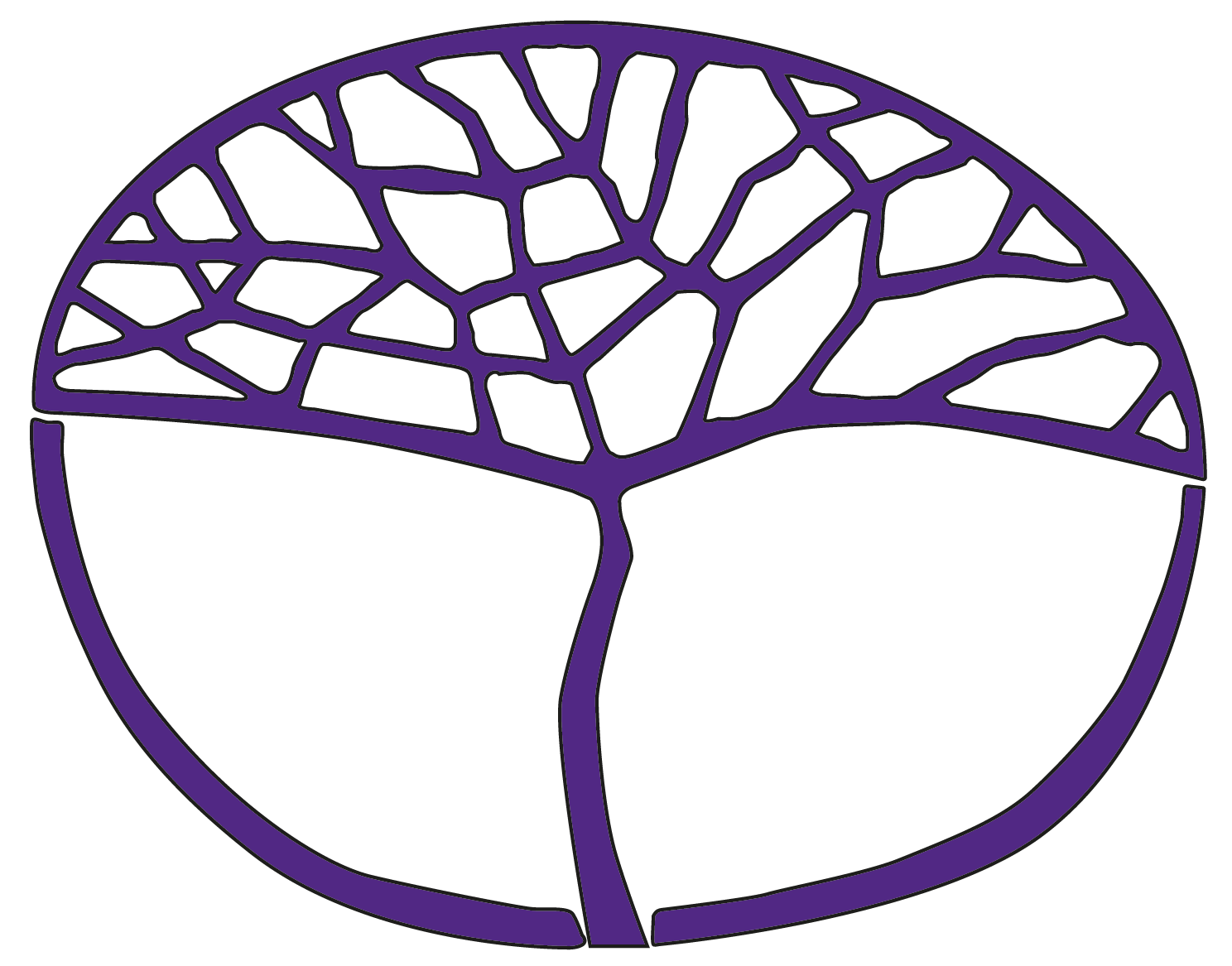 Mathematics MethodsATAR Year 12Copyright© School Curriculum and Standards Authority, 2017This document – apart from any third party copyright material contained in it – may be freely copied, or communicated on an intranet, for non-commercial purposes in educational institutions, provided that the School Curriculum and Standards Authority is acknowledged as the copyright owner, and that the Authority’s moral rights are not infringed.Copying or communication for any other purpose can be done only within the terms of the Copyright Act 1968 or with prior written permission of the School Curriculum and Standards Authority. Copying or communication of any third party copyright material can be done only within the terms of the Copyright Act 1968 or with permission of the copyright owners.Any content in this document that has been derived from the Australian Curriculum may be used under the terms of the Creative Commons Attribution 4.0 International (CC BY) licence. DisclaimerAny resources such as texts, websites and so on that may be referred to in this document are provided as examples of resources that teachers can use to support their learning programs. Their inclusion does not imply that they are mandatory or that they are the only resources relevant to the course.Sample assessment outlineMathematics Methods – ATAR Year 12Unit 3 and Unit 4Assessment 
type Assessment type 
weighting Assessment task
weightingWhenAssessmentSyllabus contentResponse40%6%Semester 1Week 5Task 2: In-class testFurther differentiation and applications: exponential and trigonometric functions, differentiation rules, the second derivative and applications of differentiationResponse40%8%Semester 1Week 10Task 3: In-class testIntegrals: anti-differentiation, definite integrals and the Fundamental theorem, applications of integrationResponse40%7%Semester 1Week 13Task 4: In-class testDiscrete random variables: general discrete random variables, Bernoulli and binomial distributionsResponse40%6%Semester 2Week 5Task 7: In-class testThe logarithmic function: logarithmic functions, calculus of the natural logarithmic functionsResponse40%7%Semester 2Week 9Task 8: In-class testContinuous random variables and the normal distribution: general continuous random variables, normal distributionsResponse40%6%Semester 2Week 14Task 10: Assignment with in-class validationInterval estimates for proportions: random sampling, sample proportions, confidence intervals for proportionsInvestigation 20%6%Semester 1Week 3Task 1: Select, adapt and apply models to investigate and solve practical problemsFurther differentiation and applications: exponential and trigonometric functionsInvestigation 20%6%Semester 2Week 3Task 6: Select, adapt and apply models to investigate and solve practical problemsThe logarithmic function: logarithmic functions Investigation 20%8%Semester 2Week 13Task 9: Plan, research, conduct and communicate the findings of an investigationInterval estimates for proportions: random sampling and sample proportionsExamination40%15%Semester 1Week 15Task 5: Semester 1 examination Two sections, Calculator-free (50 mins) and Calculator-assumed (100 mins)Application of mathematical understanding and skills to analyse, interpret and respond to a variety of question types that require both open and closed responses based on Unit 3 contentExamination40%25%Semester 2Week 15Task 11: Semester 2 examination Two sections, Calculator-free (50 mins) and Calculator-assumed (100 mins)Application of mathematical understanding and skills to analyse, interpret and respond to a variety of question types that require both open and closed responses based on Unit 3 and Unit 4 contentTotal100%100%